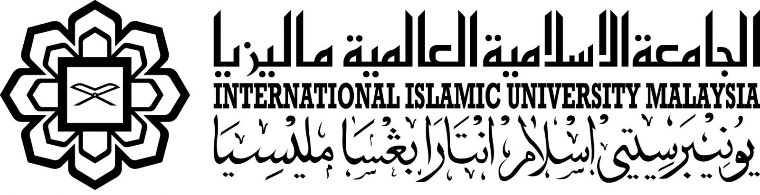 KULLIYYAH OF ECONOMICS AND MANAGEMENT SCIENCESCURRICULUM STRUCTURE	PROGRAMME: Bachelor of Business Administration (BBA)Effective Semester 1, 2017/2018________________________________________________________________________________________________________________________________________________APPENDIX ICO-CURRICULAR COURSESAnd as per offered from time to time by CLAV.Appendix IIBachelor of Business Administration (BBA)STRUCTURE OF THE PROGRAMME									CREDIT HOURS	University Required Courses								  20Philosophy, Values and History				4 Soft Skills						10Malaysian Studies						4(iv)	Community Engagement					2  (B)	Kulliyyah Required Courses								38(C)	Department Required Courses								48(D)	Major */ Minor**										24(Major/minor specialization offered subject to Department’s approval)			Practical Training (A Pre-Condition for Graduation)						3Total											133****     (Major only = 8 course)**   (Minor = 8 courses from the package)*** (For non-Malaysian students, the total credit hours for graduation requirement is 131)UNIVERSITY REQUIRED COURSES						(20 CREDIT HOURS)Philosophy, Values and History								4(For Malaysians)MPU 3122  	Tamadun Islam danTamadun Asia			2MPU 3112	HubunganEtnik					2(For Non-Malaysians)(a) LM 1030 	Bahasa Melayu I untukPelajarAntarabangsa		1(bukan Nusantara), and(b) LM 1031	Bahasa Melayu II untukPelajarAntarabangsa		1(bukan Nusantara)or(a) LM 1040 	Bahasa Melayu I untukPelajarAntarabangsa		1(Nusantara), and(b) LM 1041	Bahasa Melayu II untukPelajarAntarabangsa		1(Nusantara)UNGS 2060	Malay Virtues, Heritage and Malaysian Society		2Soft Skills										10LE 4000	English for Academic Writing			3TQ 1001	Tilawah Al-Quran I				0.5TQ 2001	Tilawah Al-Quran II				0.5LQ 1008	Quranic Language I				0.5LQ 2008	Quranic Language II				0.5UNGS 2011	Creative Thinking and Problem Solving		2CCUB 1621	USRAH 1 (BUDI)					0.5CCUB 2621	USRAH 2 (BUDI)					0.5CC 2000	Leadership Package				1CC 3000	Skills Package					1Malaysian Studies									4UNGS 2080 	Ethics and Fiqh for Contemporary Issues		2UNGS 2090	The Islamic Worldview, Knowledge and Civilization	2Community Engagement									2CCUB 3621	USRAH 3 (BUDI)					1CCUB 4621	USRAH 4 (BUDI)					1B.   KULLIYYAH REQUIRED COURSES 					                              (38 CREDIT HOURS)*1.	ACC 1101		Financial Accounting & Reporting 1				32.	ACC 1511		Management Accounting Fundamentals			3				(Pre-req: ACC 1101)		3.	ECON 1140 		Statistical Methods					34.	ECON 1150		Business Mathematics					35.	ECON 1510		Principles of Micro Economics				36.	ECON 1610		Principles of Macro Economics				37.	ISF 1101  		Foundation of Islamic Finance				38.	MGT 2010		Principles and Practice of Management			3	9.	ECON 1710		Foundation of Islamic Economics				3					(Pre-req: ECON 1510)	10.	ECON 3510		Fiqh for Economist I					3	11.	ECON 3511		Fiqh for Economist II (for BECS, BBA &BFIN students)		3			(Pre-req: ECON 3510)			12.	ICTM 1803		Information Technology (for BBA students only)		3LM 2025			Bahasa MelayuKerjaya (Perniagaan)				2** For Malaysian students ONLY.(Note: Students are required to complete ACC 1101, ACC 1511,ECON 1140, ECON 1150, ECON 1510, ECON 1610, ISF 1101and MGT 2010 before entering into the Department Programme.)(C)	Department Required Courses 						                    (48 Credit Hours)No	Course Code		Course Title					   Credit Hours1.	MGT 3050		Decision Science						3					(Pre-req: ECON 1140; ECON 1150)					2.	MGT 3010		Business Communication 					3				(Pre-req: NIL)3.	FIN 3010			Financial Management I					3					(Pre-req: ECON 1140; ECON 1150; ECON 1610; ACC 1511)4.	FIN 3011			Financial Management II					3					(Pre-req: FIN 3010)5.	MKTG 3010		Marketing Principles					3					(Pre-req: ECON 1510;MGT 2010)		6.	INFO 2501		Management Information System				3					(Pre-req: ICTM 1803; MGT 2010; MGT 1050)7.	ACC 3515		Management Accounting					3		(Old Code: ACC 3555)	(Old Title: Cost & Management Accounting)8.	LAW 3112		Malaysian Business Law (for ENM)				3					(Pre-req: ACC 1511; ACC 2056; ECON 1510; ECON 1610;					ECON 1140; ECON 1150;MGT 2010; ICTM; 1803; INFO 2010)9.	ECON 2210		Managerial Economics					3				(Pre-req: ECON 1510)10. 	MGT 4110		Organizational Behavior					3					(Pre-req: MGT 2010)	11.	MGT 4320		Human Resource Management				3					(Pre-req: MGT 2010; MGT 4110)		12. 	MGT 4760		Strategic Management					3					(Pre-req: MGT 3050, MKTG 3010; FIN 3010; FIN 3011)13. 	MGT 4650		Entrepreneurship						3				(Pre-req: ACC 1101;  FIN 3010; MKTG 3010)  14. 	MGT 4810		International Business					3					(Pre-req:  MGT 2010; FIN 3010; MKTG 3010)15. 	MGT 4010		Operations Management					316. 	MGT 3020		Business Ethics						3				(Pre-req: MGT 2010)(D)	Major or Minor Courses (24 Credit Hours) Students can major in one of these areas; (i) Human Resource Management, (ii) Finance, (iii) Marketing, (iv) International Business, (v) Islamic Banking and Finance or (vi) General Management.A student may not want to major but may want to do a minor in an approved area.  Three (3) areas are available for students to minor in (i) Accounting, (ii) Information Systems, and (ii) Entrepreneurship. Students who wish to minor in Accounting, Information Systems and Entrepreneurship will have to take the minor package as prescribed.Majoring Courses(1)          Human Resource Management Major					No	Course Code		Course Title				   Credit Hours1.	MGT 4330*		Training Management				3							(Pre-req: MGT 4320)2.	MGT 4410*		Compensation Management 			3						(Pre-req: MGT 4320)3.	MGT 4510		Industrial Relations				3						(Pre-req: MGT 2010; MGT 4110; MGT 4320)4.	MGT 4710		Quality Management				3						(Pre-req: MGT 3050)5.	MGT 4820		Management From An Islamic Perspective		3						(Pre-req: MGT 2010)		6.	MGT 4830*		 Organizational Change and Development  		3				(Pre-req: MGT 2010)	Elective (Choose two)7.	MGT 3330*		Business Psychology				3						(Pre-req: MGT 2010)		8.	MGT 4610		Organizational Theory				3						(Pre-req: MGT 4110)9.	MGT 4660*		Small Business Management			3						(Pre-req: FIN 3010; MKTG 3010)		10.	MGT 4870		Cross-Cultural Management				3						(Pre-req:  MGT 4110)		11.	LE 4600			English for Occupational Purposes			3						(Pre-req: LE 4000)	*This course is offered in alternate semester only.  Students are advised to register for this course according to study plan when it is offered. Finance Major 	No	Course Code		Course Title				   Credit Hours1.	FIN 4020			Investment Analysis				3						(Pre-req: FIN 3010; FIN 3011)2.	FIN 4030			Principles & Practices of Takaful & Re-Takaful		3						(Pre-req: NIL)		3.	FIN 4040			Corporate Finance					3						(Pre-req: FIN 3010; FIN 3011)4.	FIN 4250			Bank Management					3						(Pre-req: FIN 3010)5.	FIN 4710			International Finance				3						(Pre-req: FIN 3010; FIN 3011)6.	FIN 4870			Futures, Options & Risk Management			3						(Pre-req: FIN 3010; FIN 3011)Elective (Choose two)7.	ECON 3430 		Islamic Banking & Finance				3(Pre-req:  ECON 1710, ECON 3410)8.	ISF 2203			Islamic Financing Management         			3				(Pre-req: FIN 3010)9.	FIN 4150			Financial Statement Analysis			3						(Pre-req: FIN 3010; FIN 3011)		10.	ECON 3410		Money and Banking				3						(Pre-req: ECON 1510; ECON 1610)		11.	ECON 4130		Forecasting for Economics & Business		3				(Pre-req: ECON 1140; ECON 1150)		12.	MKTG 4510		Bank Marketing					3				(Pre-req: MKTG 3010, FIN 3011)		13.	LE 4600			English for Occupational Purposes			3						(Pre-req: LE 4000)(3)	Marketing Major							No	Course Code		Course Title				   Credit Hours1.	MKTG 4060		Strategic Marketing				3			(Old Code: MKTG 4010)	Marketing Management & Strategy	(Pre-req: MKTG 3010)2.	MKTG 4110*		Consumer Behavior				3						(Pre-req:  MKTG 3010)3.	MKTG 4220		Integrated Marketing Communication		3			(Old Code: MKTG 4210)	(Old Title: Promotion Management)						(Pre-req: MKTG 3010)4.	MKTG 4250		Retail Management 				3					(Pre-req: MKTG 3010)5.	MKTG 4410*		Marketing Research				3						(Pre-req: MKTG 3010)6.	MKTG 4810		International Marketing				3						(Pre-req: MGT 2010; MKTG 3010)Elective (Choose two)7.	MGT 4710		Quality Management				3						(Pre-req: MGT 3050)8.	MKTG 4830*		Services Marketing				3						(Pre-req: MKTG 3010)9.	MKTG 4510		Bank Marketing					3						(Pre-req: MKTG 3010; FIN 3011)10.	MKTG 4820*		Internet Marketing				3						(Pre-req: MKTG 3010)		11.	MKTG 4840*		Customer Relationship Management			3						(Pre-req:MKTG 3010)		12.	MKTG 4850*		Product Management				3						(Pre-req:MKTG 3010)		13.	LE 4600			English for Occupational Purposes			3						(Pre-req: LE 4000)*This course is offered in alternate semester only. Students are advised to register for this course according to study plan when it is offered. (4)	International Business MajorNo	Course Code		Course Title				   Credit Hours1.	FIN 4710			International Finance				3						(Pre-req: FIN 3010; FIN 3011)		2.	MGT 4850		International Management				3						(Pre-req: MGT 2010, MGT 4110)MGT 3330                     	Business Psychology   				3(Pre-req: MGT 2010)						4.	MGT 4870		Cross-Cultural Management				3(Pre-req: MGT 4110)5.	MKTG 4810		International Marketing				3						(Pre-req: MGT 2010; MKTG 3010)		6. 	MGT 4910		International Business Strategy			3					(Pre-req: MGT 4810)	Elective (Choose two)7.	ECON 4740		International Trade & Development			3							(Pre-req: ECON 1610)		8. 	ACC 4542		International Taxation                                         		3					(Pre-req: FIN 3011) 9.	ECON 4130		Forecasting for Economics& Business			3						(Pre-req: ECON 1140, ECON 1150)		10.	LE 4600			English for Occupational Purposes			3						(Pre-req: LE 4000)(5)	Islamic Banking and Finance MajorNo	Course Code		Course Title				   Credit Hours		1. 	MGT 4820  		Management from An Islamic Perspective		3(Pre-req: MGT 2010)		2. 	FIN 4250			Bank Management					3						(Pre-req:  FIN 3010)		3.	FIN 4030			Principal& Practice of Takaful & Re-Takaful		3						(Pre-req: NIL)		4.	ISF 3106			Accounting for Islamic Financial Institution		35.	ECON 3410		Money and Banking				3(Pre-req: ECON 1510, ECON 1610)6.	ECON 3430		Islamic Banking & Finance				3(Pre-req:  ECON 1710, ECON 3410)		Elective (Choose two)7.	LAW 4010		Introduction to Islamic Commercial Law                	3						(Pre-req: LAW 3512 or LAW 3112)                                 8.	FIN 4710			International Finance				3(Pre-req: FIN 3010, FIN 3011)9.	ECON 4510		Issues in Islamic Economics 			3(Pre-req:  ECON 3512)10.	MKTG 4510		Bank Marketing					3(Pre-req: MKTG 3010, FIN 3010)11.	FIN 4050			Gold Dinar and Real Monetary Systems        		3(Old Code: FIN 4010)	(Old Title: Financial Market & Institutions)(Pre-req: ECON 1610)		12.	LE 4600			English for Occupational Purposes			3						(Pre-req: LE 4000)(6)	General Management Major	Choose any eight (8)Core Courses from Human Resource Management, Finance, Marketing, International Business & Islamic Banking and Finance.Students who successfully complete these requirements, including Practical Training, and the fulfillment of a total credit hours of 133 for Malaysian and 131 for international student for graduation, will be considered by IIUM for the award of the degree of BBA. Noted in the transcript will be the specialization of Human Resource Management or Finance or Marketing or International Business or Islamic Banking and Finance or General Management.  BBA with Minor	       -    i.	 Accounting  OR Information Systems OR EntrepreneurshipChoose and complete either Minor in Accounting package or the Minor in Information Systems package or Entrepreneurship package (24 credits).(E) Minor in AccountingStudents who wish to minor in Accounting must fulfill the following requirements:(i) Students are required to get at least C+ in ACC 1101 Financial Accounting & Reporting 1 and ACC 1511 Management Accounting Fundamentals(ii) They must replace ACC 3515 Management Accounting with ACC 2511 Cost Management. (refer Dept. required courses) (iii)  Students must complete the following six (6) Core Courses:No	Course Code		Course Title					Credit HoursACC 2102		Financial Accounting & Reporting 2				3					(Pre-req: ACC 1101)	ACC 2501 		Company Accounting					3		(Pre-req: ACC 2102)	ACC 3001 		Advanced Accounting					3		(Pre-req: ACC 2501)  	ACC 3511		Decision Making & Control					3		(Pre-req: ACC 2511)5.    	ACC 3541		Malaysian Taxation                  				3		(Pre-req: ACC 2501)	ACC 3531 		Auditing Fundamentals					3		(Pre-req: ACC 2501) (iv)  Additionally, students must choose any two (2) of the following courses listed below:FIN 4040 		Corporate Finance						3					(Pre-req: FIN 3010, FIN 3011)				ACC 4563 		Zakat Accounting						3					(Pre-req: ACC 3541)ACC 4561 		Accounting for Islamic Banks				3					(Pre-req: ACC 2501, ECON 1710, ECON 3430)ACC 4581 		Company Secretarial Practice 				3					(Pre-req: ACC 2501)LAW 3212 		Company Law						3					(Pre-req: LAW 3112)Note: These eight (8) courses in (iii and iv) above will fulfill the Elective requirements of section (E), for those students who wish to minor in Accounting.Students who successfully complete all these requirements, including Practical Training, and with a total credit hours of 133 for Malaysian and 131 for international student for graduation will be considered by IIUM for the award of the degree of BBA (Minor in Accounting) noted in the transcript.   (F)  Minor in Information Systems Students who wish to minor in Information Systems must fulfill the following requirements:The student must choose any eight (8) from the courses listed below.No	Course Code		Course Title					Credit Hours1.	INFO 2302		Web Technologies						3					(Pre-req:  NIL)2.	INFO 2401		System Analysis and Design					3			(Pre-req:  CSC 1100)3.	INFO 4503		Information Resource & Strategic Management		3			(Pre-req:  INFO 3304, INFO 3501)4.	INFO 3501		Project Management in IT					3			(Pre-req:  INFO 2401)5.	INFO 3304		E-Commerce						3			(Pre-req:  INFO 2501)6.	INFO 2201		Multimedia Technology					3			(Pre-req:  INFO 2302)7.	INFO 3401		Human Computer Interaction				3			(Pre-req:  INFO 2401)8.	CSC 1501		Introduction to Software Engineering				3(Pre-req:  CSC 1100)	9.	INFO 1103		Database Systems						3 	10.	CSC 1100		Elements of Programming					3Students who successfully complete all these requirements, including Practical Training, and with a total credit hours of 133 for Malaysian and 131 for international student for graduation will be considered by IIUM for the award of the degree of  BBA (Minor in Information Systems) noted in the transcript.   (G)  Minor in Entrepreneurship Students who wish to minor in Entrepreneurship must fulfill the following requirements:         The student must complete the courses listed below.	1.	ETR 3301		Social Entrepreneurship					3   					(Pre-req: ACC 1511, MKTG 3010 or ECON 3010)	2.	ETR 3302                           	New Business Venture					 3					(Pre-req: ACC 1511, MKTG 3010 or ECON 3010)ETR 3303		Enterprise Development					3					(Pre-req: ACC 1511, MKTG 3010 or ECON 3010)	4.       	ETR 4101                            	Venture Capital and Financing			3                                                  					(Pre-req: ACC 1511, MKTG 3010 or ECON 3010)	5.	ETR 4102                            	Entrepreneurship and Innovation                                   		3					(Pre-req: ACC 1511, MKTG 3010 or ECON 3010)	6.	ETR 4201		Seminar on Issues in Entrepreneurship                       		3       					(Pre-req: ACC 1511, MKTG 3010 or ECON 3010)	7.  	ETR 4202                              	Intrapreneurship                                                                  		3					(Pre-req: ACC 1511, MKTG 3010 or ECON 3010)	8.             MGT 4660		Small Business Management                                            		3					(Pre-req: ACC 1511, MKTG 3010 or ECON 3010)Students who successfully complete all these requirements, including Practical Training, and with a total credit hours of 133 for Malaysian and 131 for international student for graduation will be considered by IIUM for the award of the degree of BBA (Minor in Entrepreneurship) noted in the transcript.MGT 3999 Practical Training (3 Credit Hours)With the approval of the department, the students should choose and to go to relevant organization for practical training for a period of 12 weeks after partial completion of the Department Required Courses.  A written report on the practical training must be submitted to the department and it will be graded on Pass or Fail basis.NO.COURSE CODECOURSE TITLE1.CCNM 1031Dialogue for Non Muslim 12.CCNM 1032Dialogue for Non Muslim 23.CCFB 1041Fardhu `Ain Class (Bro)4.CCFS 1041Fardhu `Ain Class (Sis)5.CCHB 1011Halaqah 1 (Bro)6.CCHS 1011Halaqah 1 (Sis)7.CCHB 1012Halaqah 2 (Bro)8.CCHS 1012Halaqah 2 (Bro)9.CCTH 1021Tahfiz Class 110.CCTH 1022Tahfiz Class 211.CCTH 2021Tahfiz Class 312.CCTH 2022Tahfiz Class 413.CCWB 2061Wataniah 1 (Bro)14.CCWS 2061Wataniah 1 (Sis)15.CCWB 2062Wataniah 2 (Bro)16.CCWS 2062Wataniah 2 (Sis)17.CCLM 2051Leadership & Management18.CCDS 2350Advanced Debating 1 (For Debaters)19.CCLB 2052Family Management & Parenting (Bro)20.CCLS 2052Family Management & Parenting (Sis)21.CCDS 2351Presentation Skills & Critical Thinking22.CCDS 2352Public Speaking & Contemporary Issues23.CCDS 3351Advanced Debating (Non Debaters)24.CCDS 3350Advanced Debating 2 (For Debaters)25.CCAC 3441Archery Course 1 (Theory & Practical)26.CCAC 3442Archery Course 2 (Rules for Tournament)27.CCAS 3381Automotive Skills 128.CCAS 3382Automotive Skills 229.CCBB 3432Badminton Course 2 (Rules for Tournament) Bro30.CCBS 3432Badminton Course 2 (Rules for Tournament) Sis31.CCCS 3231Basic Counseling Skills 132.CCCS 3232Basic Counseling Skills 233.CCCB 3151Canoe 1 (Bro)34.CCCS 3151Canoe 1 (Sis)35.CCCB 3152Canoe 2 (Bro)36.CCCS 3152Canoe 2 (Sis)37.CCCD 3111Censerve 138.CCCD 3112Censerve 239.CCCS 3361Cooking Skills 140.CCCS 3362Cooking Skills 241.CCES 3401Entrepreneur 142.CCES 3402Entrepreneur 243.CCFA 3071First Aid Skills 144.CCFA 3072First Aid Skills 245.CCGS 3141Gamelan Course 146.CCGS 3142Gamelan Course 247. CCHL 3241Hotline Counseling 148.CCHL 3242Hotline Counseling 249.CCNC 3452Netball Course 2 (Rules and Tournament)50.CCKG 3141Percussion Instruments Course 151.CCKG 3142Percussion Instruments Course 252.CCPS 3101Photography Skills 153.CCPS 3102Photography Skills 254.CCRB 3151Recreation 1 (Bro)55.CCRS 3151Recreation 1 (Sis)56.CCRB 3152Recreation 2 (Bro)57.CCRS 3152Recreation 2 (Sis)58.CCSS 3371Sewing Skills 159.CCSS 3372Sewing Skills 260.CCMS 3121Silat Skills 1 (Theory & Practical)61.CCMS 3122Silat Skills 2 (Rules for Tournament)62.CCTH 3321Special Tahfiz Class 163.CCTH 3322Special Tahfiz Class 264.CCSM 3271Sports Management Skills 165.CCSM 3272Sports Management Skills 266.CCSB 3211Swimming Skills 1 (Bro)67.CCSS 3211Swimming Skills 1 (Sis)68.CCSB 3212Swimming Skills 2 (Bro)69.CCSS 3212Swimming Skills 2 (Sis)70.CCMT 3121Tae Kwan Do 1 (Theory & Practical)71.CCMT 3122Tae Kwan Do 2 (Rules for Tournament)72.CCTH 3021Tahfiz Class 573.CCTH 3022Tahfiz Class 674.CCWB 3061Wataniah 3 (Bro)75.CCWS 3061Wataniah 3 (Sis)76.CCWB 3062Wataniah 4 (Bro)77.CCWS 3062Wataniah 4 (Sis)78.CCMK 3121Karate Skills 1 (Theory & Practical)79.CCMK 3122Karate Skills 2 (Rules for Tournament)80.CCKS 3131Khat Skills Course 181.CCKS 3132Khat Skills Course 282.CCMB 3281Mosque Management Skills 1 (Bro)83.CCMS 3281Mosque Management Skills 1 (Sis)84.CCMB 3282Mosque Management Skills 2 (Bro)85.CCMS 3282Mosque Management Skills 2 (Sis)86.CCBN 3431Badminton Course 1 (Theory & Practical)87.CCFC 3411Football Course 1 (Theory & Practical)88.CCHB 3421Hockey Course 1 (Theory & Practical) Bro89.CCHS 3421Hockey Course 1 (Theory & Practical) Sis90.CCHB 3422Hockey Course 2 (Rules for Tournament) Bro91.CCHS 3422Hockey Course 2 (Rules for Tournament) Sis92.CCNC 3451Netball Course 1 (Theory & Practical)93.CCNC 3452Netball Course 2 (Rules for Tournament)94.CCST 3221SepakTakraw Course 1 (Theory & Practical)95.CCTC 3181Tennis Course 1 (Theory & Practical)96.CCTC 3182Tennis Course 2 (Rules for Tournament)97.CCVB 3171Volleyball Course 1 (Theory & Practical) Bro98.CCVS 3171Volleyball Course 1 (Theory & Practical)SisPREVIOUS COURSE CODES & TITLESPREVIOUS COURSE CODES & TITLESCURRENT COURSE CODES & TITLESCURRENT COURSE CODES & TITLESACC 2055Financial Accounting 1ACC 1101Financial Accounting & Reporting 1ACC 2056Financial Accounting IIACC 1511Management Accounting Fundamentals ACC 3055Financial Accounting IIIACC 2501Company AccountingACC 3056Financial Accounting IVACC 3001Advanced AccountingACC 4055Financial Accounting VACC 3501Advanced Group  AccountingACC 3525Management Accounting ACC 3511Decision Making and ControlACC 3615Taxation I	ACC 3541Malaysian TaxationACC 3616Taxation II	ACC 4041Advanced TaxationACC 4410Public Sector AccountingACC 4051Public Sector AccountingACC 4520 Corporate GovernanceACC 4582Corporate GovernanceACC 3315Cost Accounting IACC 2511Cost ManagementINFORMATION TECHNOLOGY COURSE(S)INFORMATION TECHNOLOGY COURSE(S)INFO 2015INTERNET APPLICATIONINFO 2302WEB TECHNOLOGIESINFO 4150SYSYEM ANALYSIS  AND DESIGNINFO 2401SYSTEM ANALYSIS AND DESIGNINFO 4610INFORMATION RESOURCE & STRATEGIC MANAGEMENTINFO 4503INFORMATION RESOURCE & STRATEGIC MANAGEMENTINFO 4025PROJECT MANAGEMENT IN ITINFO 3501PROJECT MANAGEMENT IN ITINFO 4260E-COMMERCEINFO 3304E-COMMERCEINFO 4015MUTLIMEDIA TECHNOLOGYINFO 2201MULTIMEDIA TECHNOLOGYINFO 4055HUMAN COMPUTER INTERACTIONINFO 3401HUMAN COMPUTER INTERACTIONINFO 3010MANAGEMENT INFORMATION SYSTEMSINFO 2501MANAGEMENT INFORMATION SYSTEMS